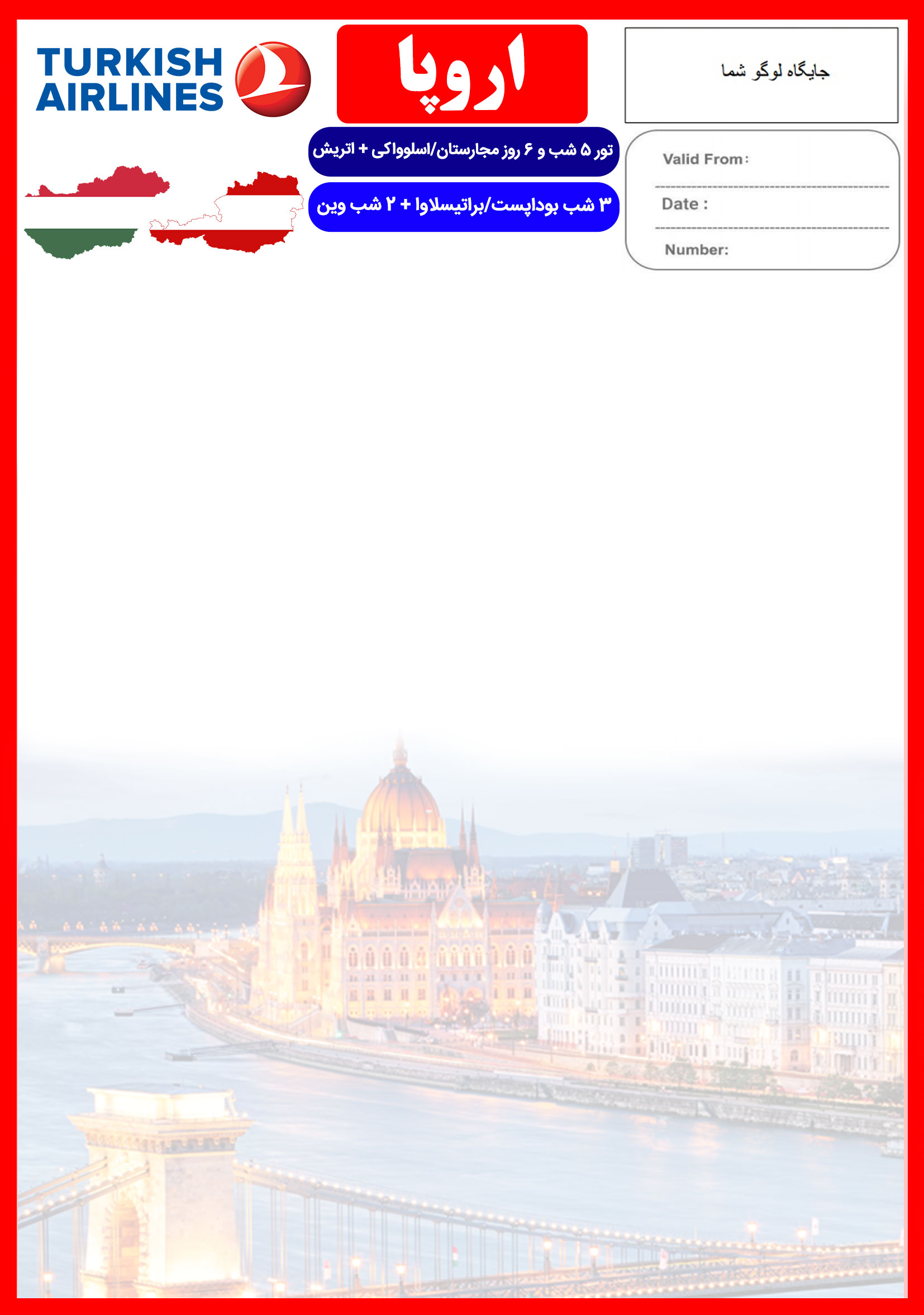 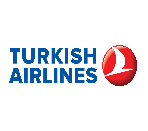 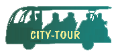 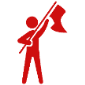 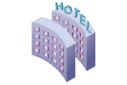 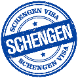 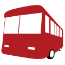 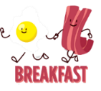 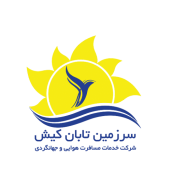 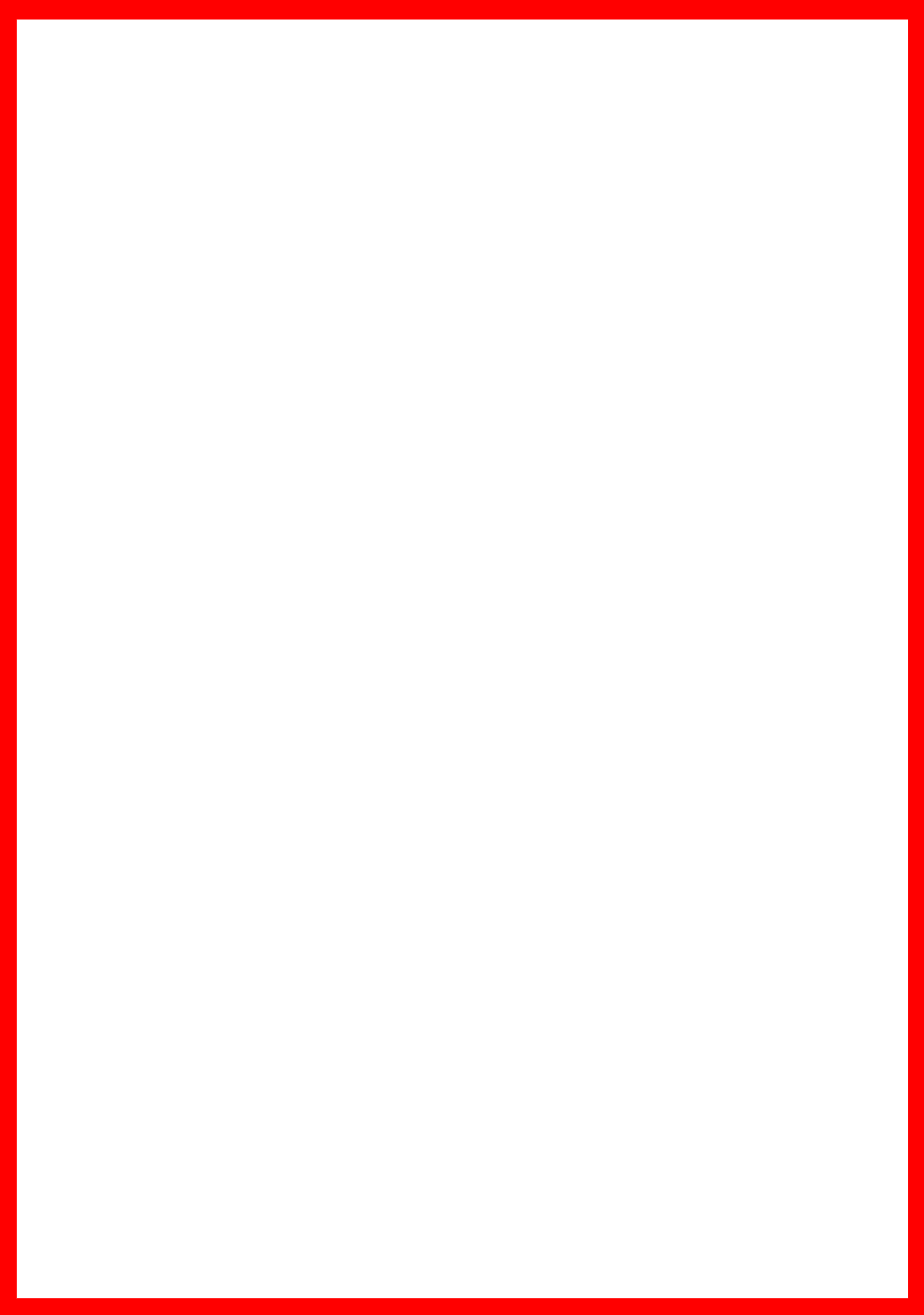 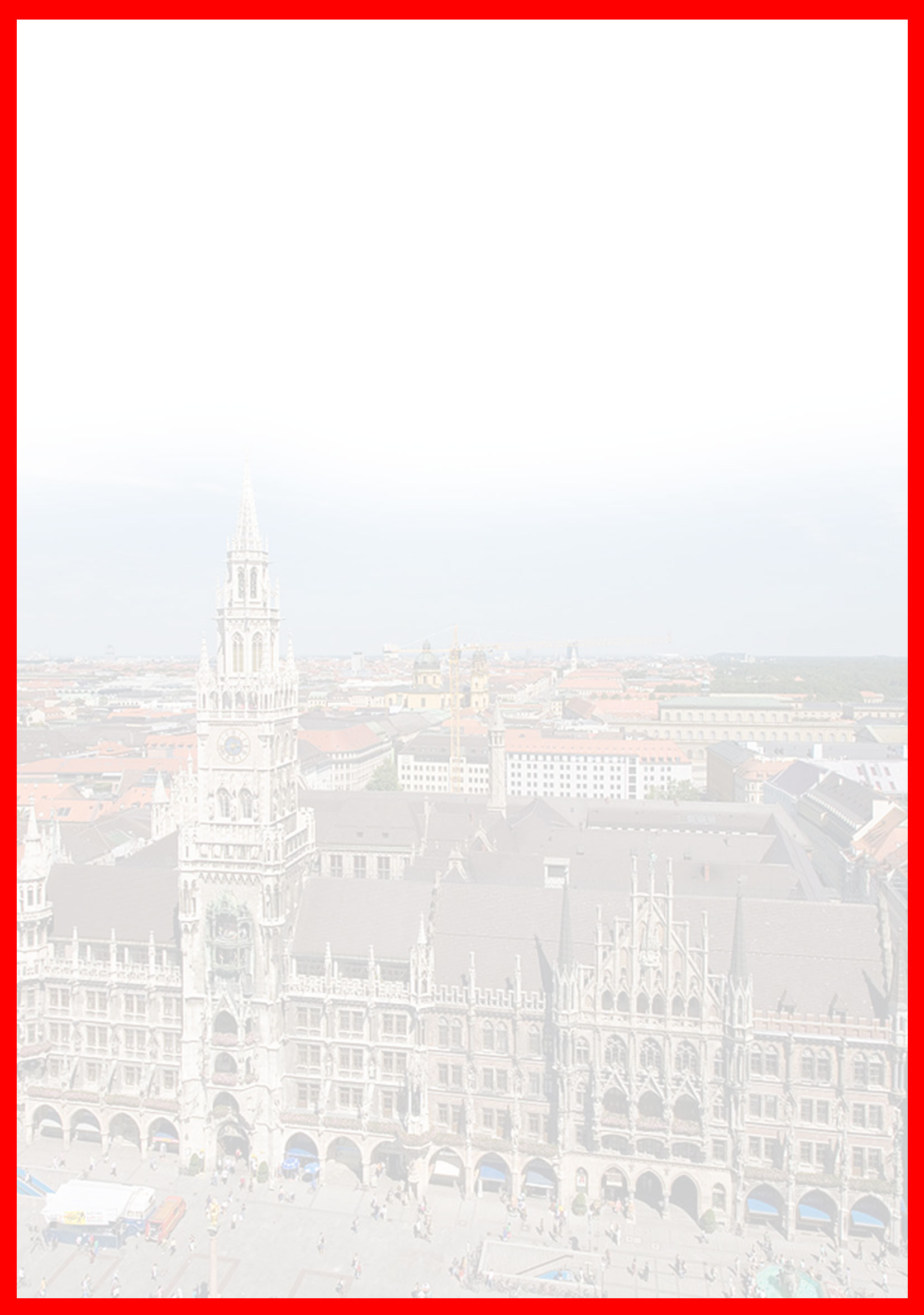 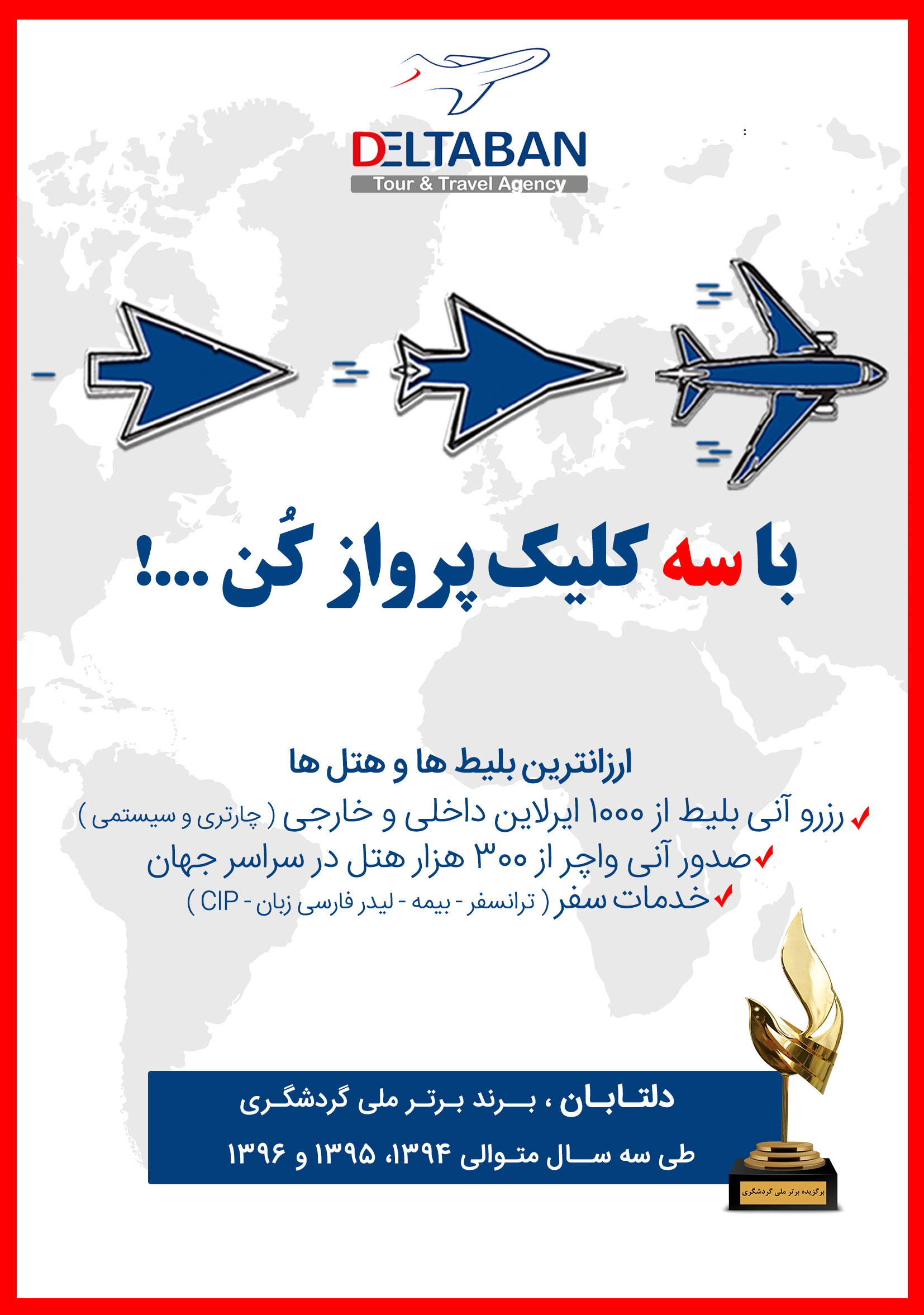 هتلشهرتعدادشبنفر در اتاق دو تخته(نفر اضافه)نفر در اتاق یک تختهکودک با تخت(12-4 سال)کودک بدون تخت(4-2 سال)نوزاد4 ستارهبوداپستوین32890 یورو +6,900,000 تومان  1,090 یورو +6,900,000 تومان790 یورو + 5,300,000تومان690 یورو +5,300,000تومان225 یورو +990,000تومانرفت2 آبانحرکت از تهرانورود به استانبول استانبولشماره پروازحرکت از استانبولورود به بوداپستشماره پروازشرکت هواپیماییرفت2 آبان06:3509:25(TK879)11:5513:00(TK1033)ترکیش برگشت7 آبانحرکت از وینورود به استانبولشماره پروازحرکت از استانبولورود به تهرانشماره پروازشرکت هواپیماییبرگشت7 آبان19:3023:50(TK1888)01:55 +105:35 +1(TK878)ترکیش روز اول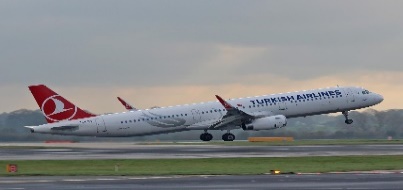 روز دوم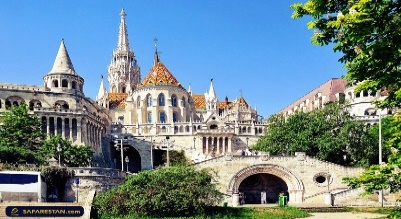 روز سوم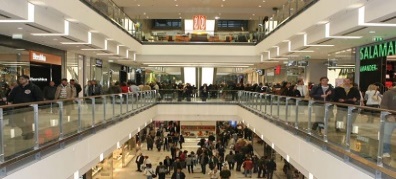 روز چهارم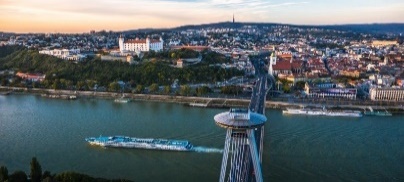 روز پنجم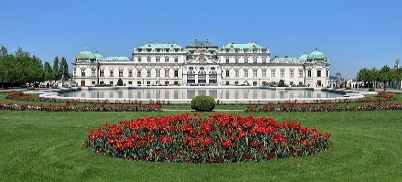 روز ششم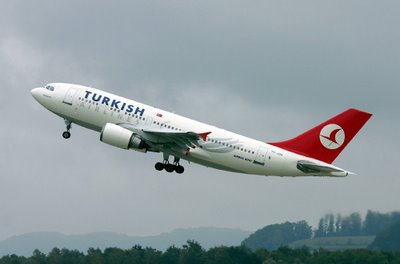 